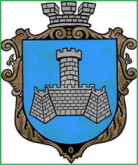 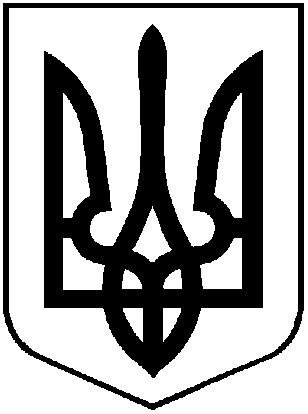 УКРАЇНАХМІЛЬНИЦЬКА МІСЬКА РАДАВІННИЦЬКОЇ ОБЛАСТІВиконавчий комітетР І Ш Е Н Н Я  Від  «11» січня  2024 року                                                                №9Про затвердження складу адміністративної комісії при виконавчому комітеті Хмільницької міської радиу новій редакціїУ зв’язку із кадровими змінами у виконавчих органах Хмільницької  міської ради, керуючись ст.ст.38,59 Закону України «Про місцеве самоврядування в Україні», виконавчий комітет Хмільницької  міської радиВИРІШИВ:Затвердити склад адміністративної комісії при виконавчому комітеті Хмільницької міської ради у новій редакції, згідно з додатком.Рішення виконавчого комітету Хмільницької міської ради від 03.02.2023року №54, визнати таким що втратило чинність. Загальному відділу Хмільницької міської ради у документах постійного зберігання зазначити факт та підставу втрати чинності рішення, зазначеного у пункті 2 цього рішення.Контроль за виконанням  цього рішення покласти на заступника міського голови з питань діяльності виконавчих органів міської ради Редчика С.Б.Міський голова	Микола ЮРЧИШИНДодаток до рішення виконавчого комітету  Хмільницької міської ради                                                                                                           від «11» січня 2024р.№9                                         Склададміністративної комісії при виконавчому  комітетіХмільницької міської ради(нова редакція)Члени комісії:        Керуючий справами                                                    виконавчого комітету        Хмільницької міської ради         				Сергій МАТАШРедчик Сергій Борисовичзаступник міського голови з питань діяльності  виконавчих органів Хмільницької міської ради - голова комісії;Коломійчук Валерій Петрович    начальник відділу цивільного захисту,  оборонної роботи та взаємодії з правоохоронними органами Хмільницької міської ради – заступник голови комісії;Тендерис Оксана  Василівнаголовний спеціаліст юридичного відділу Хмільницької міської  ради -  відповідальний секретар адміністративної комісії.Шмаль Олександр Геннадійович               начальник відділу житлово –комунального господарства Управління житлово-комунального господарства  та комунальної власності Хмільницької міської ради;Матяш Олександр Сергійовичголовний спеціаліст управління          містобудування та архітектури міської ради;Тимошенко Ірина Ярославівна          начальник управління праці та соціального захисту населення Хмільницької міської ради;Ліщук Олеся Вікторівнаголовний спеціаліст  відділу розвитку підприємництва, сфери послуг та енергоменеджменту управління агроекономічного розвитку та євроінтеграції Хмільницької міської ради;Шеремета Володимир Миколайович             представник Хмільницької районної  громадської організації «Право»; Черній Олена Володимирівнапредставник громадської організації «Центр аналізу місцевої політики».